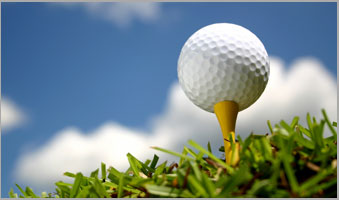 DESERT HAWK
GOLF COURSE

MARCH & APRIL

Upcoming Events
2013 GOLF SEASON STARTING SOON!
Desert Hawk Golf Course at Pueblo West
www.deserthawkgolfcourse.com
MARK YOUR CALENDAR:POSTPONED UNTIL APRIL 6thSaturday, March 23rd, 2013
PRODUCT EXPERIENCE EVENT
TaylorMade FITTING & DEMO DAY

Try out the New Fully Adjustable R1 Driver!
Hit Rocketballz Stage 2 Metal Woods
& Rocketbladez Irons!!!
EXPERIENCE THE INNOVATION FOR YOURSELF!
Try out the latest products and get recommendations on what performs best for you. Product Experience Events are recommended for all levels of golfers. UPGRADE! We will take TaylorMade trade-ins, Saturday! Not only will we beat or match any on-line price, during DEMO DAY, special discounts off our already unbeatable pricing, will be offered!Desert Hawk's Men's & Women's Associations are gearing up for the 2013 Season! Check the website calendar for information & a list of all the upcoming events for 2013 golf season starting soon! Don't forget to sign up for Handicaps...

The BEST GIFT you can give yourself: LESSONS

Group Clinics & Individual Lessons are available.
Call the pro shop @ 719.547.2280 for more info
or email: greg.dillon@colostate-pueblo.edu NEW: Lesson Punch Cards-Divots & Drinks
Limited time ONLY: $100 includes 6 (six!) lessons.
Valid Ladie's-Wednesday nights, through 2013 season!

Don't Delay: Tournament Bookings are starting to fill-up. Call the Pro Shop, 719.547.2280 to book your event or email: deserthawkgolfcourse.comHawk's Nest Bar & Grill,  719.547.2280
Open 7 days-Weather permitting!
Don't feel like cooking? The Grill is open for breakfast, lunch & dinner. We've got great breakfast burritos, burgers, sandwiches and our AWARD-WINNING green chili!
Tuesday-March, 5th
 LADIES 9-HOLE GOLF LEAGUE
Kick-Off Meeting
8:30 a.m.
Desert Hawk Golf Course

Saturday-March 30th
Men's Club
4-Man Shamble
$15 Shamble

Thursday Night 9-Hole
BUSINESS PERSONS LEAGUE
SIGN UP NOW
In The Pro Shop
$110/player -$220/team
Play begins
May 2nd-August 29th
Thursday-April 4th, LADIES 18-HOLE GOLF LEAGUE1st Meeting8:30 a.m.Desert Hawk Golf CourseContact: Pinky Crosby 547-4122 Maridale Murray 547-3606DESERT HAWK
MEN'S CLUB
$30 Fee
Sign up in The PRO SHOPCGA Team Interclub $10 Sign up

GHIN HANDICAP
$40 Fee Due: APRIL 10th, 2013 (To Keep your GHIN) PAY IN THE PRO SHOPTuesday-March, 5th
 LADIES 9-HOLE GOLF LEAGUE
Kick-Off Meeting
8:30 a.m.
Desert Hawk Golf Course

Saturday-March 30th
Men's Club
4-Man Shamble
$15 Shamble

Thursday Night 9-Hole
BUSINESS PERSONS LEAGUE
SIGN UP NOW
In The Pro Shop
$110/player -$220/team
Play begins
May 2nd-August 29th
Thursday-April 4th, LADIES 18-HOLE GOLF LEAGUE1st Meeting8:30 a.m.Desert Hawk Golf CourseContact: Pinky Crosby 547-4122 Maridale Murray 547-3606DESERT HAWK
MEN'S CLUB
$30 Fee
Sign up in The PRO SHOPCGA Team Interclub $10 Sign up

GHIN HANDICAP
$40 Fee Due: APRIL 10th, 2013 (To Keep your GHIN) PAY IN THE PRO SHOP